          Анкета поставщика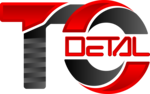  Название, адрес компании Юридическое лицо ( ИП, ООО) Вид налогообложения ( УСН/ОСН) Каким образом происходит ежедневная выгрузка прайс листа (если почтой, то указать почту)? Каким образом делается заказ (через: веб-сервис, фтп, почтой (нужно указать почту))? Есть ли бесплатная доставка, если есть, то от какой суммы?Есть ли доставка день в день, если есть то укажите время до которого необходимо сделать заказ? В какое примерно время ожидать доставки по нашему адресу - ул. Горбунова 12, к. 2, (здание мосэлектрощит).При заказе на следующий день укажите время приёма последнего заказа. В какой промежуток времени можно забрать самовывозом?Какой адрес самовывоза?График работы (есть ли доставка заказов  в выходные дни?)Какие условия возврата?